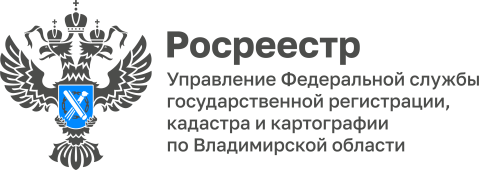 ПРЕСС-РЕЛИЗУправление Росреестра по Владимирской области информирует:состоялось заседание коллегии 20 февраля 2024 года состоялось заседание коллегии Управления Росреестра по Владимирской области.На заседании коллегии были рассмотрены итоги деятельности Управления в 2023 году и определены цели и задачи на 2024 год. Мероприятие прошло под председательством руководителя Управления Алексея Сарыгина. В заседании приняли участие заместители руководителя, начальники отделов аппарата и территориальных отделов Управления. В ходе заседания заместители руководителя Управления доложили о результатах выполнения задач, возложенных на орган государственной регистрации прав действующим законодательством, в том числе в учетно-регистрационной сфере, о достижении целевых показателей при исполнении всех возложенных функций в сфере землеустройства, мониторинга земель и кадастровой оценки недвижимости, в сфере государственного земельного надзора, геодезии и картографии, а также о решениях сопутствующих задач, поставленных центральным аппаратом службы и Правительством Российской Федерации.   В учетно-регистрационной сфере в 2023 году в Управлении принято:- решений об осуществлении государственного кадастрового учета - 34865,- решений о государственной регистрации прав - 191438,- решений о государственном кадастровом учете и государственной регистрации прав одновременно (Едина процедура) - 25628.В 2023 году общее количество зарегистрированных прав, ограничений, обременений объектов недвижимости составляет 375307.Состояние рынка ипотечного кредитования в нашем регионе в 2023 году характеризуют следующие данные. Общее количество внесенных в ЕГРН записей об ипотеке в 2023 году - 27418 (в 2022 году - 22943), из которых записей на основании договора 4959, записей об ипотеки на основании закона - 22459. Соответственно ипотечные кредиты под залог недвижимости оформлялись в регионе по отношению к 2022 году на 16,32% чаще. При этом количество записей об ипотеке, внесенных в Единый государственный реестр недвижимости на основании заявлений, поданных в электронном виде, увеличилось на 34,8 % и составило 12442 (в 2022 году - 8104).При этом в рамках проекта «Государственная регистрация ипотеки за 1 день» количество записей об ипотеке, внесенных в ЕГРН за 24 часа, по итогам 2023 года составляет 97,67% при целевом значении показателя в 85,0%. По данному показателю Управление заняло 23 строчку в рейтинге территориальных органов Росреестра.Управление в текущем году планирует продолжить работу по улучшению имеющихся показателей в рамках осуществления учетно- регистрационных действий. Материал подготовлен Управлением Росреестра по Владимирской областиКонтакты для СМИУправление Росреестра по Владимирской областиг. Владимир, ул. Офицерская, д. 33-аОтдел организации, мониторинга и контроля(4922) 45-08-29(4922) 45-08-26